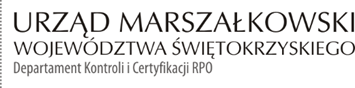 KC-I.432.172.1.2022                                                                             Kielce, dn. 19.05.2022 r.Gmina Ostrowiec Świętokrzyskiul. Jana Głogowskiego 3/527 – 400 Ostrowiec Św.INFORMACJA POKONTROLNA NR KC-I.432.172.1.2022/DK-2z kontroli w trakcie realizacji projektu nr RPSW.03.04.00-26-0049/18 pn. „Ekologiczny transport miejski w Ostrowcu Świętokrzyskim”, realizowanego w ramach Działania                            3.4 „Strategia niskoemisyjna, wsparcie zrównoważonej multimodalnej mobilności miejskiej”, III Osi priorytetowej „Efektywna i zielona energia” Regionalnego Programu Operacyjnego Województwa Świętokrzyskiego na lata 2014 - 2020, polegającej na weryfikacji dokumentów w zakresie prawidłowości przeprowadzenia właściwych procedur dotyczących udzielania zamówień publicznych, przeprowadzonej na dokumentach w siedzibie Instytucji Zarządzającej Regionalnym Programem Operacyjnym Województwa Świętokrzyskiego na lata 2014 – 2020 w okresie 14-18.03.2022 r. oraz na dokumentach zamieszczonych przez Beneficjenta w systemie SL 2014 w dniach 11-12.05.2022 r.I. INFORMACJE OGÓLNE:1. Nazwa i adres badanego Beneficjenta:Gmina Ostrowiec-Świętokrzyski,27-400 Ostrowiec Świętokrzyski,  ul. Jana Głogowskiego 3/52. Status prawny Beneficjenta:wspólnoty samorządowe,3. Nazwa i adres badanego partnera projektu:Powiat Ostrowiecki,27-400 Ostrowiec Świętokrzyski,  ul. Iłżecka 374. Status prawny partnera projektu:wspólnoty samorządowe,II. PODSTAWA PRAWNA KONTROLI:	Niniejszą kontrolę przeprowadzono na podstawie art. 23 ust. 1 w związku z art. 22 ust. 4 ustawy z dnia 11 lipca 2014 r. o zasadach realizacji programów w zakresie polityki spójności finansowanych w perspektywie finansowej 2014-2020 (Dz.U. z 2020 r., poz. 818 j.t.). III. OBSZAR I CEL KONTROLI:1. Cel kontroli stanowi weryfikacja dokumentów w zakresie prawidłowości przeprowadzenia przez Beneficjenta właściwych procedur dotyczących udzielania zamówień publicznych                    w ramach realizacji projektu nr RPSW.03.04.00-26-0049/18.2. Weryfikacja obejmuje dokumenty dotyczące udzielania zamówień publicznych związanych                         z wydatkami przedstawionymi przez Beneficjenta we wniosku o płatność nr RPSW.03.04.00-26-0049/18-009.3. Kontrola przeprowadzona została przez Zespół Kontrolny złożony z pracowników Departamentu Kontroli i Certyfikacji RPO Urzędu Marszałkowskiego Województwa Świętokrzyskiego z siedzibą w Kielcach, w składzie:- Dariusz Kosela - Inspektor (kierownik Zespołu Kontrolnego),- Izabela Pastuszka – Główny Specjalista (członek Zespołu Kontrolnego).IV. USTALENIA SZCZEGÓŁOWE:W wyniku dokonanej w dniach 14-18.03.2022 r. oraz 11-12.05.2022 r. weryfikacji dokumentów dotyczących zamówień udzielonych w ramach projektu nr RPSW.03.04.00-26-0049/18, przesłanych do Instytucji Zarządzającej Regionalnym Programem Operacyjnym Województwa Świętokrzyskiego na lata 2014 – 2020 przez Beneficjenta za pośrednictwem Centralnego systemu teleinformatycznego SL2014, Zespół Kontrolny ustalił co następuje:Partner projektu – Powiat Ostrowiecki w trybie podstawowym, zgodnie z art. 275 pkt 1 ustawy z dnia 11.09.2019 – Prawo zamówień publicznych ( j.t. Dz.U. z 2021 r., poz. 1129) przeprowadził postępowanie o udzielenie zamówienia publicznego, które zostało wszczęte w dniu 21.05.2021 r. poprzez zamieszczenie ogłoszenia o zamówieniu w Biuletynie Zamówień Publicznych pod numerem 2021/BZP 00061635/01. Celem przedmiotowego postępowania był wybór wykonawcy robót budowlanych w ramach projektu pn.: „Ekologiczny transport miejski w Ostrowcu Świętokrzyskim” dla dwóch zadań drogowych, tj.:- zadania nr 1 pn. „Przebudowa ul. 11-go Listopada od ul. Samsonowicza do ul. Ogrodowej”- zadania nr 2 pn. „Rozbudowa i przebudowa ul. Samsonowicza w Ostrowcu Świętokrzyskim II etap – budowa ścieżki rowerowej oraz chodnika od km 0+50 do km 1+900 wraz ze skrzyżowaniem ul. Samsonowicza -11-go Listopada oraz przebudowa ul. Samsonowicza do 1-szej bramy”.Następstwem rozstrzygnięcia w/w postępowania, było zawarcie w dniu 15.07.2021 r. pomiędzy Powiatem Ostrowieckim a Wykonawcą – Trakt S.A. z siedziba w Górkach Szczukowskich Gm. Piekoszów:- umowy nr Or.I.032.182.2021, której przedmiotem była realizacja zadania nr 2,                               z wynagrodzeniem Wykonawcy w kwocie  11 548 735,02 zł brutto,- umowy nr Or.I.032.183.2021, której przedmiotem była realizacja zadania nr 1,                               z wynagrodzeniem Wykonawcy w kwocie  6 686 000,00 zł brutto.Aneksami nr 1 z dnia 08.12.2021 r. oraz aneksami nr 2 z dnia 12.04.2022 r. wprowadzono                     do powyżej wskazanych umów nieistotne zmiany dotyczące sposobu wypłacenia wynagrodzenia Wykonawcy. Nadto, należy zaznaczyć iż na dzień sporządzenia niniejszej informacji pokontrolnej, przedmiot umowy jest w trakcie realizacji.Postanowienia aneksów nr 1 oraz aneksów nr 2 są zgodne z postanowieniami zawartymi                w § 20 ust. 2 pkt 2 omawianych umów oraz art. 455 ust. 1 pkt 1 ustawy Prawo zamówień publicznych.W wyniku weryfikacji w/w postępowania, umów oraz aneksów kontrolujący nie stwierdzili nieprawidłowości ani błędów formalnych.Lista sprawdzająca w/w postępowanie stanowi dowód nr 1 do niniejszej informacji pokontrolnej.Partner projektu – Powiat Ostrowiecki w trybie podstawowym, zgodnie z art. 275 pkt 1 ustawy z dnia 11.09.2019 – Prawo zamówień publicznych ( j.t. Dz.U. z 2021 r., poz. 1129) przeprowadził postępowanie o udzielenie zamówienia publicznego, które zostało wszczęte w dniu 16.07.2021 r. poprzez zamieszczenie ogłoszenia o zamówieniu w Biuletynie Zamówień Publicznych pod numerem 2021/BZP 00117781/01. Celem przedmiotowego postępowania był wybór wykonawcy usługi pełnienia funkcji nadzoru inwestorskiego w ramach projektu pn. „Ekologiczny transport miejski w Ostrowcu Świętokrzyskim” dla dwóch zadań drogowych, tj.:- zadania nr 1 pn. „Przebudowa ul. 11-go Listopada od ul. Samsonowicza do ul. Ogrodowej”- zadania nr 2 pn. „Rozbudowa i przebudowa ul. Samsonowicza w Ostrowcu Świętokrzyskim II etap – budowa ścieżki rowerowej oraz chodnika od km 0+50 do km 1+900 wraz ze skrzyżowaniem ul. Samsonowicza -11-go Listopada oraz przebudowa ul. Samsonowicza do 1-szej bramy”.Następstwem rozstrzygnięcia w/w postępowania, było zawarcie w dniu 09.09.2021 r. pomiędzy Powiatem Ostrowieckim a Wykonawcą – Arkadis Sp. z o.o. E2 Sp.k.:- umowy nr Or.I.032.232.2021, której przedmiotem była realizacja zadania nr 2,                              z wynagrodzeniem Wykonawcy w kwocie 58 867,66 zł brutto,- umowy nr Or.I.032.233.2021, której przedmiotem była realizacja zadania nr 1,                              z wynagrodzeniem Wykonawcy w kwocie 49 789,89 zł brutto.Aneksami nr 1 z dnia 08.12.2020 r. oraz aneksami nr 2 z dnia 12.04.2022 r. wprowadzono                     do powyżej wskazanych umów nieistotne zmiany dotyczące sposobu wypłacenia wynagrodzenia Wykonawcy. Nadto, należy zaznaczyć iż na dzień sporządzenia niniejszej informacji pokontrolnej, przedmiot umowy jest w trakcie realizacji.W wyniku weryfikacji w/w postępowania, umów oraz aneksów kontrolujący nie stwierdzili nieprawidłowości ani błędów formalnych. Postanowienia aneksów nr 1 oraz aneksów nr 2                  są zgodne z postanowieniami zawartymi w § 8 ust. 2 omawianych umów oraz art. 455 ust. 1 pkt 1 ustawy Prawo zamówień publicznych.Lista sprawdzająca w/w postępowanie stanowi dowód nr 2 do niniejszej informacji pokontrolnej.V. REKOMENDACJE I ZALECENIA POKONTROLNE:Zespół pokontrolny odstąpił od wydania rekomendacji lub zaleceń pokontrolnych.       Niniejsza informacja pokontrolna zawiera 4 strony oraz 2 dowody, które dostępne są 
do wglądu w siedzibie Departamentu Kontroli i Certyfikacji RPO, ul. Wincentego Witosa 86, 25 – 561 Kielce. Dokument sporządzono w dwóch jednobrzmiących egzemplarzach, z których jeden zostaje przekazany Beneficjentowi. Drugi egzemplarz oznaczony terminem „do zwrotu” należy odesłać na podany powyżej adres w terminie 14 dni od dnia otrzymania Informacji pokontrolnej.       Jednocześnie informuje się, iż w ciągu 14 dni od dnia otrzymania Informacji pokontrolnej Beneficjent może zgłaszać do Instytucji Zarządzającej pisemne zastrzeżenia, co do ustaleń                   w niej zawartych. Zastrzeżenia przekazane po upływie wyznaczonego terminu nie będą uwzględnione.       Kierownik Jednostki Kontrolowanej może odmówić podpisania Informacji pokontrolnej informując na piśmie Instytucję Zarządzającą o przyczynach takiej decyzji.Kontrolujący:      IMIĘ I NAZWISKO: Dariusz Kosela               …………………………..IMIĘ I NAZWISKO: Izabela Pastuszka           …………………………..								 Kontrolowany/a:                                                                                  .…………………………………